BIC LjubljanaGimnazija in veterinarska šolaCesta v mestni log 47LjubljanaSeminarska nalogaNačrtovanje potovanja v Italijo za prvomajske počitnice 2012Ljubljana, maj 2012POVZETEKV seminarski nalogi bom predstavil opis in načrt potovanja v Italijo. V njej bom opisal tudi stroške potovanja. Potovanje bo potekalo z vlakom. V poceni hotelih bom prebil štiri noči, obedoval pa bom v zunanjih restavracijah. V več velikih italijanskih mestih si bom ogledal največje znamenitosti.Ključne besede:Načrtovanje potovanjaTerminski načrtItalijaRimFirencePrevod v angleščino:SUMMARY
In my project I am going to present you description and plan of traveling in Italia. In project I will describe costs of travel. I will travel by train. In cheap hotels I will spend four nights, but I will eat in outside restaurants. In many big Italian cities I am going to sightsee the biggest attractions.Essential words:Journey planningTerm planItaliaRome FlorencePOVZETEK	1SUMMARY	1ITALIJA	3Opis Italije	3Opisi znamenitosti	3Rim	3Verona	3Gardaland	4Benetke	4Sardinija	4Bologna	4Trst	4Padova	4San Marino	5Vatikan	5Bolzano	5Pisa	5Siena	5Firence	6Terminski načrt	6VIRI	9Svetovni splet:	9Knjige:	11Članki:	11ZAKLJUČEK	12KAZALO SLIK	13ITALIJAOpis ItalijeRepublika Italija, po italijansko Repubblica Italia, je nastala 2. junija 1946 in je trenutno šesta gospodarsko najmočnejša država. Pred tem je bila Italija od 17. marca 1861 kraljevina. Uradni jezik je italijanščina, predsednik pa je Giorgio Napolitano, ki vodi več kot 57000000 prebivalcev.  Italijanska himna je Il Canto degli Italiani. Italijani so se marca 1957 priključili Evropski Uniji. Italija večinoma leži na Apeninskem polotoku v južni Evropi. Čez severno Italijo se razprostirajo Centralne Alpe z največjim evropskim vrhom Mote Bianco. Največje italijanske reke so Pad, Adiža in Tibera, ki med drugim teče tudi skozi Rim. Ob Alpah se nahaja tudi kar nekaj jezer, med katerimi so največja Gardsko, Lago Magiore in Komsko jezero, ki zapolnjujejo kotanje nekdanjih ledenikov.  Italija je tako velika, da zavzema kar tri različne tipe podnebij, in sicer sredozemsko, gorsko in submediteransko.  Pod okrilje Italije spadajo še otoki Sardinija in Sicilija, ter drugi. Na vzhodu meji s Slovenijo, na jugu s Tunizijo, na zahodu s Francijo, na severu pa s Švico in Avstrijo. V robnih pokrajinah živijo številčne manjšine, kot so Sardinci, Furlani in Slovenci. Na sredi Italije ležita tudi žepni državici Vatikan, ki je znan po tem, da je to najmanjša neodvisna država na svetu, in domu papeža, ter San Marino. Italija je razdeljena na 20 dežel, ki so razdeljene na 110 pokrajin, te pa se delijo še na 8103 občine. Največje tri dežele so Sicilija, Piemont in Sardinija, toda največ, kar 9247000, prebivalcev ima dežela Lombardija z glavnim mestom Milanom. Najpomembnejše gospodarske panoge so seveda turizem, Italija je namreč tretja najpomembnejša turistična država na svetu, gojenje oljk in ostalega sadja, veliko ljudi pa živi tudi z ribolovom in gozdarstvom. Skozi celotno svojo zgodovino se ime Italije ni spreminjalo. Tako so jo že Etruščani imenovali Italija, nato stari Rimljani, ime pa se je ohranilo tudi pri kasnejših spopadih na tem ozemlju.Opisi znamenitostiRimJe glavno mesto Italije in leži v deželi Lacij (it. Lazio). Približno dva milijona prebivalcev vodi župan Gianni Alemanno. Po legendi naj bi ga ustvarila brata Romul in Rem, resnica pa je, da stoji na sedmih gričih. Največja rimska znamenitost je sigurno Kolosej ali Flavijski amfiteater , katerega so nekoč uporabljali za prirejanje gladiatorskih bojev, zanimive pa so tudi srednjeveške cerkve kot so:bazilika Marije Snežnebazilika Svetega PavlaSv. Marija onkraj Tibere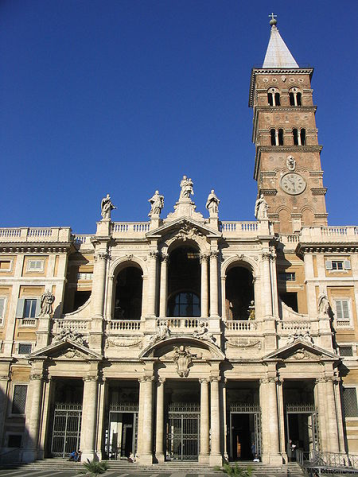 Sv. Marija AracoeliVeronaLeži v deželi Benečiji in ima okoli 270000 prebivalcev. Najbolj razpoznavna je verjetno rimska arena iz 1. st. pr. Kr., tej pa sledi hiša, v kateri naj bi živela Julija Capulet iz Shakespearove ljubezenske zgodbe Romeo in Julija. Na njenem dvorišču stoji Julijin kip. V Veroni stojita še dve veliki cerkvi, in sicer San Zeno Maggiore, ter bazilika Svete Anastazije.GardalandJe največji Italijanski zabaviščni park in se nahaja ob Gardskem jezeru pri Veroni. Leta 1975 so odprli ta park, ki danes zavzema 46 hektarjev ozemlja.BenetkeSo glavno mesto dežele Benečije. Mesto, ki šteje 318000 prebivalcev, je znano po vsem svetu kot mesto na lesenih kolih, skozi katerega se pretaka mnogo vodnih kanalov. Prepoznavno je predvsem po gondolah, ki se vozijo po kanalih, in beneških pustnih maskah. Trg Svetega Marka naj bi bil najbolj obiskan trg na svetu. Od tam se pogled usmeri v baziliko Svetega Marka, katero krasita orientalska in evropska arhitektura. Nad glavnim vhodom stojijo štirje pozlačeni konji, baziliko pa »varujejo« tudi levi.  Trg zaznamuje tudi zvonik, ki stoji nasproti bazilike in je tudi najvišja stavba v mestu, ter zelo veliko golobov, ki na trgu vselej iščejo hrano.  V Benetkah vozijo na bolj znane otoke tudi vodni taksiji. Najbolj znana otoka sta verjetno Burano in Murano. Na Muranu izdelujejo svetovno znano Muransko steklo, na otoku pa se nahaja tudi muzej steklarstva v palači Giustinian. Na Buranu so poznani po izdelovanju umetelnih čipk, pa tudi po živobarvnih fasadah hiš.SardinijaJe drugi največji sredozemski otok, takoj za Sicilijo. Ker se na Sardiniji temperatura nikoli ne spusti pod 10°C, v zgodovini pa je bil to zelo osamljen otok, je tam ostalo veliko živalskih vrst, katere so drugod izumrle, in so sedaj tamkajšnji endemiti. Otok ima tudi veliko zaščitenih ozemelj, kot so krajinski in narodni parki.BolognaJe mesto, ki je poznano po svoji univerzi, ki je najstarejša na zahodu in je bila ustanovljena že leta 1088. Čez mesto se razteza kar 47km arkad. V Bologni so želeli zgraditi največjo cerkev na svetu, vendar jim je zanjo, cerkev Svetega Petronija, zmanjkalo denarja in je še danes nedokončana. Na hribu nad mestom leži bazilika Madonna di San Luca, v mesto pa se nahaja tudi kar nekaj trgov. Eden se imenuje tudi Galvanijev, saj se je v Bologni rodil znani fizik Luigi Galvani. Mesto si je mogoče ogledati tudi s poševnega srednjeveškega stolpa, ki meri 98 metrov.TrstJe sedež dežele Furlanije- Julijska krajine in leži le nekaj kilometrov od slovenske meje. V centru mesta se nahaja dobro ohranjen amfiteater, na griču Svetega Justa pa najdemo poleg gradu še baziliko in izkopanine iz rimskih časov. V Terezijanski četrti se nahaja veliko primerov arhitekturnih zanimivosti, predvsem iz devetnajstega stoletja. V bližini Trsta je na ogled tudi grad Miramar.PadovaJe del pokrajine Benečije in je s svojo bogato zgodovino mesto, kjer se nahaja veliko ostankov arhitekture in ostale umetnosti že iz časa rimskega imperija. Najbolj prepoznavna je sigurno bazilika Svetega Antona Padovanskega. V tej cerkvi je poleg ostankov Svetega Antona tudi veliko renesančnih ostankov Donatellovih del. Eno iz med teh je posvečeno vojščaku Gattamelatu in prikazuje bronastega konja. Pod konjem je kamniti podstavek z vrati, ki naj bi predstavljale vhod v podzemlje. Če so ta odprta, v mestu divja vojna, če pa so zapreta, pa predstavljajo mir. Tretji največji evropski trg Prato della Valle je obdan s kanalom, poleg pa je postavljenih veliko kipov. San MarinoRepubliko San Marino naj bi ustanovili že v četrtem stoletju. Prebivalstvo se je naselilo 61 km2 okoli hriba Titano, kjer stoji trdnjava La Cesta. Skupno število prebivalcev je okoli 27000, vendar pa kar četrtina nima državljanstva San Marina. Na hrib pelje tudi vzpenjača, vendar pa se da povzpeti tudi peš ali z avtom. Najbolj obiskana je bazilika Svetega Martina, veliko turistov pa se zbira tudi pred vladno palačo, ki je budno varujejo in se nahaja na Trgu svobode.VatikanVatikanska mestna država je država z najmanjšo površino in najmanj prebivalci na svetu. Je Sveti sedež in papežev dom. Ime je dobil po griču na desnem bregu reke Tibere, imenovanem Vatikan. Ima pet pomembnejših znamenitosti, in sicer baziliko Svetega Petra, Sikstinsko kapelo,  muzeje, vrtove in Trg Svetega Petra, ki leži pred baziliko.BolzanoJe mesto, ki se nahaja blizu Dolomitov. Je pomembno umetniško in kulturno središče. Njegov najbolj znan muzej je Južnotirolski arheološki muzej, v njem pa hranijo izkopanine iz tistega področja od zadnje ledene dobe, pa do leta 800. Največja atrakcija je sigurno ledeni mož, imenovan Ötzi, najden na Oeztalerskem ledeniku. Bilo naj bi najstarejše in najbolje ohranjeno trupla človeka na svetu. Po več obdukcijah namenjenih raziskovanju so odkrili, da naj bi bil star okoli 5300 let. V Bolzanu se nahaja še nekaj muzejev in gradov.PisaJe mesto v Toskani in hkrati glavno mesto province Pisa. Mesto se nahaja ob bregovih reke Arno, 11 kilometrov pred njenim izlivom v Ligurijsko morje. Pisa je svetovno znana po svojem 53 m visokem poševnem stolpu, ki je zvonik bližnje katedrale. Stolp je bil zgrajen v 12. stoletju. Že med gradnjo se je začela konstrukcija stolpa nagibati in je danes nagnjena za 3,99°. Poleg znamenitega stolpa, ki se nahaja na Piazza dei Miracoli (Trg čudežev) sta v Pisi še dva poševna stolpa: zvonik cerkve Chiesa di San Nicola in tretji  zvonik je nekaj kilometrov proti vzhodu.SienaJe mesto v Toskani, 50 km južno od Firenc in 65 km oddaljeno od Ligurskega morja na zahodu. Samo mesto naj bi ustanovil Remov sin Senius in v njegovo čast je v mestu veliko njunih kipcev. Mesto se nahaja na treh gričih v središču Toskane. Siena je glavno mesto istoimenske italijanske province. Glavni mestni arhitekturni znamenitosti sta sienska katedrala (Duomo) iz 13. stoletja in trg Piazza del Campo, ki velja za eno izmed najlepših urbanih območij v Evropi, z mestno hišo Palazzo Pubblico. Univerza v Sieni je bila ustanovljena leta 1240 in je še danes med najpomembnejšimi italijanskimi univerzami. Zgodovinsko mestno jedro je vpisano na UNESCO-v seznam svetovne kulturne dediščine.Firence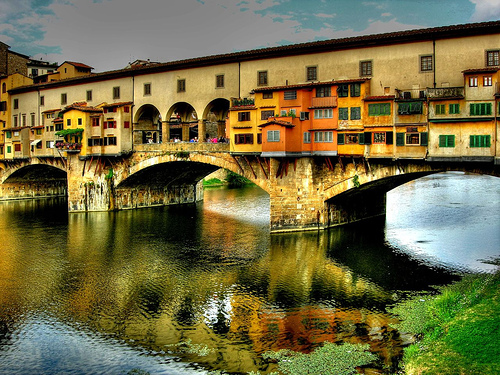 So središče Toskane ob reki Arno, in je bilo žarišče renesanse v času vladavine rodbine Medici v 15. in 16. stoletju. Staro mestno jedro, ki je na UNESCO-vem seznamu,je s svojimi cerkvami in palačami najbolj zanimiv del mesta, kjer stoji tudi katedrala Santa Maria del Fiore s 107 metrov visoko kupolo in zvonikom Campanile di Giotto, katerega je leta 1334 začel graditi znani umetnih Giotto in je visok 85 metrov. V mestu se nahajajo tudi: osem kotna krstilnica Janeza Krstnika, cerkev s samostanom Svetega Križa, cerkev Svetega Lovrenca z grobnicami rodbine Medici. Opazna je tudi palača Bargello z narodnim muzejem in galerijo Akademije lepih umestnosti. Čez Arno se razpenja most Ponte Vecchio, s svojimi slikovitimi trgovinicami, v katerih prodajajo v večini spominke. Ta most povezuje palačo Vecchio, v kateri se nahaja mestna hiša, in Pitti. Na njegovem južnem delu stoji stolp Torre dei Mennelli,obrambni stolp katerega so zaradi Medicijevih skoraj podrli, vendar ga je zaščitila družina Mennelli. Poleg palače Vecchio, z visokim urnim zvonikom, stoji Davidov kip in pa Herkul in Kakus, katera je izdelal umetnik Bandinelli, malo bolj stran pa stoji Neptunova fontana, pred katero so obesili in sežgali enega izmed tiranov 15. stoletja. 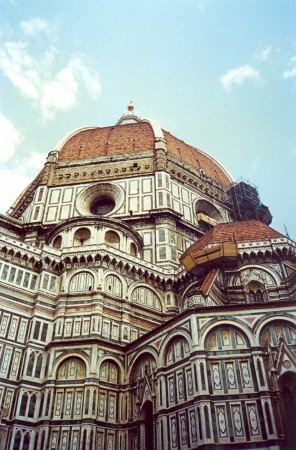 Terminski načrtV Italijo se bom odpravil 26.4., počitnikoval pa bom do 4.5. 2012. Razporeditev po dnevih: V četrtek se odpravim z vso opremo na vlak, ki iz Ljubljane odide ob 23.50 v smeri Bolzana.Ob 10.59 vlak prispe v Bolzano. Tam se najprej odpravim v Južnotirolski deželni arheološki muzej in si ogledam vse minerale in ostale predmete, ki jih v muzeju ponujajo na ogled, nato pa še ledenega človeka, kateri mislim da me bo zalo presunil, ta pa mora biti hranjen pod posebnimi pogoji, kot sta vlaga in temperatura, da ne razpade. Potem se odpravim do mestnega muzeja Bolzana in si ogledam kako sta nastala dežela in mesto. Sprehodim in ogledam si še celotno mesto in Runkelsteinski grad, ki naj bi bil srednjeveški grad z najvažnejšimi posvetnimi freskami v Evropi, pred tem pa še pojem kosilo v eni izmed tamkajšnjih gostiln. Ob 19.31 bom ponovno stal na vlaku, nato pa okoli 21. ure prispem v Verono, kjer se nato prijavim v hotel B&B Cittadella in grem v kakšno bližnjo trgovino kupiti malo kruha in Nutelle, kar pojem za večerjo.Zjutraj se bom po zajtrku odpravil v mesto na postajo, kjer se vsakih 15 minut ustavlja in pobira potnike avtobus, ki nato pelje do Gardalanda. Tam se bom napajal z adrenalinom do 15. ure, nato pa odšel nazaj na avtobus in si v Veroni ogledal še amfiteater, nato pa se bom odpravil še pod Julijin balkon in se dotaknem še dojke Julijinega kipa, kar naj bi prinašalo srečo v ljubezni. Sprehodim in ogledam si še cerkev Svete Anastazije in katedralo, s svojo znamenito Tizianovo fresko Vnebovzetje. Na lesenem stropu cerkve San Fermo bom lahko našel okoli 400 naslikanih svetnikov. Odpravim se še do cerkve San Zeno Maggiore z bogato okrašenim oltarjem, ki velja za eno najlepših romanskih cerkev v severni Italiji. Na portalu cerkvenih vhodnih vrat je upodobljen znan prizor Adama in Eve pod drevesom, na starih vratih pa so na 48 bronastih ploščah upodobljeni trenutki iz Biblije in življenja Svetega Zena. Po večerji, ki bo enaka kot dan prej, si bom v mestu ogledal še nočno življenje Verone.Zajtrkoval bom še v hotelu, nato pa z vlakom ob 8.55 odidem v Bologno. 15 minut pred deseto prispem v Bologno. Tam bom naredil krog po mestu, medtem pa si bom ogledal mestne trge, cerkev Svetega Patronija in poševni stolp, na katerega se bom povzpel po veliko stopnicah, odpravil pa se bom še na bližnji grič, na katerem stoji bazilika Madonna di San Luca. Okoli treh se bom z vlakom odpeljal do Firenc, kjer bom po 37 minutah vožnje. Prijavil se bom v Hotel Alba, ki se nahaja ob baziliki Svete Marije. Že prvi dan v Firencah se bom odpravil do katedrale Santa Maria del Fiore. Po 463 stopnicah, ki jih je treba prehoditi do vhoda katedrale, katero so začeli graditi leta 1296, si bom ogledal notranjost zgradbe, nato pa se bom povzpel še na vrh kupole, s katere bom lahko občudoval razgled na celotne Firence. Na Piazza della Signoria pred palačo Vecchio se bom načudil nad kopijo Davida, ki je premagal Goljata, narejenega od kiparja Michelangela. Večerjal bom v eni izmed restavracij v mestu.Po zajtrkovanju bom nadaljeval z ogledom mesta. Ogledal si bom barvite trgovinice slavnega mostu Ponte Vecchio, nato pa pot nadaljeval do cerkve Svetega Lovrenca in krstilnice Janeza Krstnika s kopijo znamenitih bronastih Rajskih vrat. V palači Bargello si bom ogledal muzej in galerijo Akademija lepih umetnosti. Ob Trgu Svetega Križa si bom ogledal istoimensko cerkev. V njej se namreč nahajajo grobnice veliko italijanskih umetnikov in pomembnežev, med njimi pa so tudi lepo okrašeni kenotafi. Notranjost cerkve krasijo Giottove freske. Po kosilu si bom ogledal še rojstno hišo Danteja Alighierija. Po odjavi iz hotela se z vlakom, ki iz Firenc odpelje ob 14:28 in v eni uri prispe v Piso. Tam si bom na Piazza dei Miracoli ogledal katedralo s poševnim stolpom, odpravil pa se bom tudi do cerkve Chiesa di San Nicola. V Pisi bom tudi kosil, preden se bom odpravil na vlak v Sieno, ki odpelje 17:32 in prispe čez uro in 45 minut. Preostanek dneva bom izkoristil za kopanje v bazenu na vrtu Hotela La Collona.Po zajtrku v hotelu se bom odpravil na Piazza del Campo, ki je ostanek rimskega foruma, kjer si bom ogledal mestno hišo, ki je lahko prepoznavna zaradi svojih opečnatih sten, nato pa bom pogledal še Duomo, ki sodi med največje gotske stavbe v Evropi. Ob trgu Piazza del Campo stojita palači Piccolomini in Sansedoni, ki je tamkajšnja najstarejša zgradba. Po kosilu se bom odpravil na vlak za Rim, ki po približno štirih urah vožnje prispe v Rim ob 19:45. Tam se nastanem v Hotelu Il Castelletto.Najprej si bom po zajtrku hitel ogledati Kolosej, tako da še ne bo prehude vrste za vstop. Po ogledu bivšega gladiatorskega gledališča se bom odpravil ogledati vse najbolj znane cerkve, in sicer baziliko Marije snežne, baziliko Svetega Pavla in cerkvi Sveta Marija Aracoeli, ter Sveta Marija onkraj Tibere. Povzpel se bom še najbolj znan grič imenovan Palatin. Po kosilu s bom sprehodil še skozi Vatikanski Trg Svetega Petra in baziliko, ki se imenuje enako kot trg, ogledal pa si bom še najbližji muzej v Vatikanu. Ob 22.35 bom odšel na vlak.Ob pol šestih se bom zbudil v Benetkah in odšel do hotela  Youth Venice Hostelers Home. V poznam jutru se bom potepal po Benetkah. Najprej si bom ogledal trg Svetega Marka in čakal v vrsti za vstop v baziliko Svetega Marka. Po tem ogledu, ki bo trajal verjetno kakšni dve uri, se bom skozi mesto sprehodil do mosta Vzdihljajev, ki se tako imenuje, ker naj bi bil to zadnji vdih svežega zraka tistih ljudi, ki so jih peljali v tamkajšnji dožev zapor. Nato si bom šel ogledat še Doževo palačo, potem pa se bom z vodnim taksijem odpeljal na Murano. Tak si bom ogledal kako izdelujejo steklene izdelke, kakšnega pa bom tudi kupil. Od tam se bom odpeljal še do Burana in si ogledal otok barvnih hišic in si kupil kakšno čipko. Zvečer ob 19:45 bom odšel z vlakom proti Trstu, kamor bom prispel ob 21:20 in odšel v hotel Nuovo Albergo Centro.  Zjutraj se bom po zajtrku odpravil ogledat amfiteater, se bom odpravil po Terezijanski četrti do glavnega trga Unita, potem pa si še bom ogledal znameniti svetilnik. Odpravil se bom še do gradu Miramar, popoldne pa se bom ob 20:42 odpravil z vlakom domov.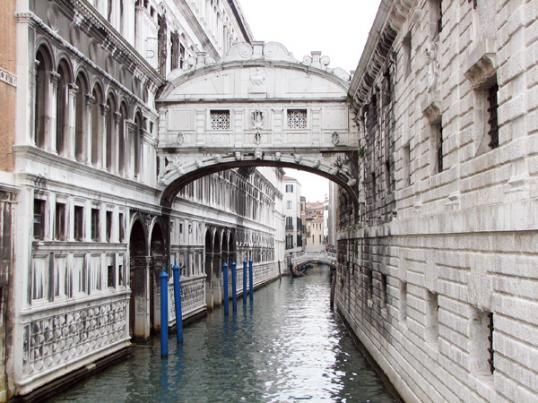 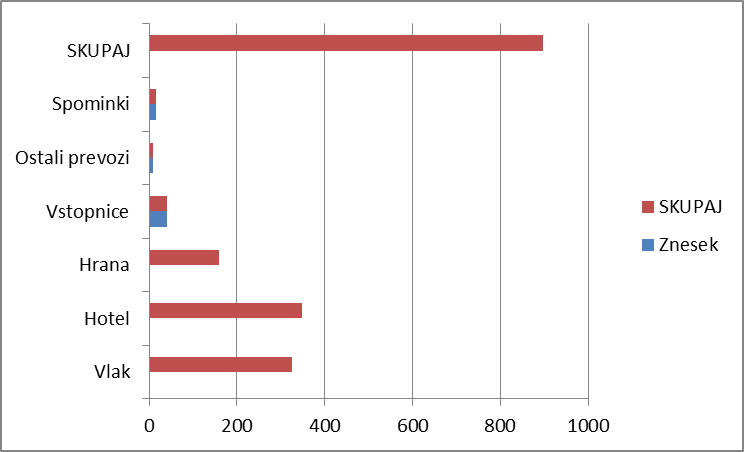 ZAKLJUČEKPri večini stvari sem porabil več časa za njihovo izdelavo, kot sem predvideval. Vire sem prebiral skozi celotni čas izdelovanja seminarske naloge in zanje porabil skoraj 6 ur. Znamenitosti in Italijo sem opisoval 15 ur, terminski načrt pa sem izdelal v 9 urah, saj sem se vmes trudil poiskati še kakšno zanimivost, pregledati pa sem moral tudi prevozne poti in načine bivanja v nekaterih mestih. Stroške, ki sem se jih zapisoval sproti, sem nato le vnesel v tabelo in tako skupaj porabil le kakšno uro in pol. Celotne seminarske naloge mi ni bilo treba preveč urejati, saj je to le nekaj klikov in je stvar narejena, zato se porabil le kakšne 2 do 3 ure. Opisal sem vse, kar sem si zadal in mislim, da je bilo moje delo uspešno, le pri napovedi, koliko časa bom zakaj porabil, sem se uštel. Največja moja napaka je bila sigurno, da sem spremenil temo načrtovanja potovanja šele pred nekaj dnevi in sem bil zato v stiski s časom. Mislim, da bi lahko izboljšal raziskovanje in pregledovanje virov z boljšo organizacijo dela, moral pa bi se naučiti tudi biti koncentriran na seminarsko nalogo, katero sem pisal.VIRISvetovni splet:http://sl.wikipedia.org/wiki/Rim -Rim - 21.4.2012http://sl.wikipedia.org/wiki/Italija -Italija- 21.4.2012http://sl.wikipedia.org/wiki/Sardinija -Sardinija- 21.4.2012http://sl.wikipedia.org/wiki/Verona -Verona- 21.4.2012http://sl.wikipedia.org/wiki/Gardaland -Gardaland- 21.4.2012http://sl.wikipedia.org/wiki/Vatikan -Vatikan- 21.4.2012http://sl.wikipedia.org/wiki/San_Marino -San Marino- 21.4.2012http://sl.wikipedia.org/wiki/Ravena -Ravena- 21.4.2012http://sl.wikipedia.org/wiki/Benetke -Benetke- 22.4.2012http://dijaski.net/geografija/referati.html -Italija referat- 21.4.2012http://www.italia.it/en/travel-ideas/culture-and-entertainment.html -Kultura in prosti čas (ang)- 21.4.2012http://www.italia.it/en/travel-ideas/eating-and-drinking.html -Hrana in pijača (ang) - 21.4.2012http://www.italia.it/en/travel-ideas/art-and-culture.html -Umetnost (ang) - 21.4.2012http://www.potopisnik.si/reportaze/vikend-izlet-verona/ -Verona izlet- 21.4.2012http://www.benetke.com/trg_sv_marka.php?nodeCode=137097744053 –Trg Svetega Marka- 22.4.2012http://www.benetke.com/beneski_mostovi.php?nodeCode=36257478509 –Mostovi v Benetkah- 22.4.2012http://www.benetke.com/beneski_otoki.php?nodeCode=143050052520 –Beneški otoki- 22.4.2012http://www.benetke.com/showFullText.php?articleNodeCode=26845923047 –Most vzdihljajev- 22.4.2012http://www.benetke.com/showFullText.php?articleNodeCode=60482618940 –Murano- 22.4.2012http://www.svetlana.si/?p=4124 –Izlet Bologna- 21.4.2012http://www.svetlana.si/?p=4097 –Bologna mesto arkad- 21.4.2012http://www.svetlana.si/?p=344 -Izlet Padova- 21.4.2012http://www.svetlana.si/?p=436 –Izlet Firence- 21.4.2012http://sl.wikipedia.org/wiki/Trst -Trst- 22.4.2012http://www.rtvslo.si/tureavanture/evropa/san-marino-ima-vse-kar-imajo-veliki/200943 -San Marino internetni članek- 21.4.2012http://sl.wikipedia.org/wiki/Bolzano -Bolzano- 21.4.2012http://zlataleta.com/cvetoce-firence-1-del/ -Cvetoče Firence 1- 21.4.2012http://zlataleta.com/cvetoce-firence-2-del/ -Cvetoče Firence 2- 21.4.2012http://reiseauskunft.bahn.de/bin/query2.exe/en?ld=9646&seqnr=4&ident=3k.0819846.1335276513&rt=1&OK#focus –Lj- Bolzano- 24.4.2012http://www.booking.com/searchresults.sl.html?aid=335205;label=verona-uHXuKmR8hYP0TyfgraSFNAS16257846336;sid=cf11527159657a3909329323e93fa8cd;dcid=1;checkin_monthday=27;checkin_year_month=2012-4;checkout_monthday=28;checkout_year_month=2012-4;city=-132092;class_interval=1;radius=0;review_score_group=empty;score_min=0;src=city;ssb=empty;offset=40;rows=20 –Hotel Verona- 24.4.2012http://reiseauskunft.bahn.de/bin/query2.exe/en?ld=9646&seqnr=9&ident=3k.0819846.1335276513&rt=1&rememberSortType=minDeparture&REQ0HafasScrollDir=1 –Bolzano- Verona- 24.4.2012http://zanimiv.net/blog/gumpi/2009/12/28/verona-in-magic-winter/ -Verona družinski izlet- 21.4.2012http://reiseauskunft.bahn.de/bin/query.exe/en?ld=96242&seqnr=5&ident=np.023594242.1335283012&rt=1&rememberSortType=minDeparture&REQ0HafasScrollDir=1 –Verona- Bologna- 24.4.2012http://www.booking.com/searchresults.sl.html?aid=335205;label=florence-ZZXjfwMNKvJnOiasI2PaXAS23299171416;sid=cf11527159657a3909329323e93fa8cd;dcid=1;checkin_monthday=28;checkin_year_month=2012-4;checkout_monthday=29;checkout_year_month=2012-4;city=-117543;class_interval=1;inac=0;redirected_from_city=0;redirected_from_landmark=0;review_score_group=empty;score_min=0;src=city;ss_all=0;ssb=empty;radius=0;offset=20;rows=20 –Hotel Firence- 24.4.2012http://reiseauskunft.bahn.de/bin/query.exe/en?ld=96242&seqnr=6&ident=np.023594242.1335283012&rt=1&OK#focus –Bologna- Firencehttp://reiseauskunft.bahn.de/bin/query2.exe/en?ld=96242&seqnr=2&ident=c0.01290242.1335288528&rt=1&OK#focus –Firence- Pisa- 24.4.2012http://www.booking.com/searchresults.html?src=region&region=910&error_url=http%3A%2F%2Fwww.booking.com%2Fregion%2Fit%2Ftuscany.sl.html%3Faid%3D335205%3Blabel%3Dflorence-ZZXjfwMNKvJnOiasI2PaXAS23299171416%3Bsid%3Dcf11527159657a3909329323e93fa8cd%3Bdcid%3D1%3Binac%3D0%3B&aid=335205&dcid=1&label=florence-ZZXjfwMNKvJnOiasI2PaXAS23299171416&sid=cf11527159657a3909329323e93fa8cd&si=ai%2Cco%2Cci%2Cre%2Cdi&ss=Siena&checkin_monthday=30&checkin_year_month=2012-4&checkout_monthday=1&checkout_year_month=2012-5&group_adults=2&group_children=0 –Hotel Siena- 24.4.2012http://reiseauskunft.bahn.de/bin/query2.exe/en?ld=96242&seqnr=3&ident=c0.01290242.1335288528&rt=1&OK#focus –Pisa- Siena- 24.4.2012http://sl.wikipedia.org/wiki/Siena -Siena- 24.4.2012http://reiseauskunft.bahn.de/bin/query2.exe/en?ld=96242&country=GBR&seqnr=1&ident=9b.012551242.1335291742&rt=1&OK#focus –Siena- Rim- 24.4.2012http://www.booking.com/searchresults.sl.html?aid=335205;label=rome-aaJpqegZAViNoOyJvc7mIQS23299167096;sid=cf11527159657a3909329323e93fa8cd;dcid=1;checkin_monthday=1;checkin_year_month=2012-5;checkout_monthday=2;checkout_year_month=2012-5;city=-126693;class_interval=1;radius=1;review_score_group=empty;ssb=empty;order=price –Hotel Rim- 24.4.2012http://www.booking.com/searchresults.sl.html?aid=335205;label=trieste-ZHNZ1az0CAsNcAb*yqZy5QS16257802056;sid=cf11527159657a3909329323e93fa8cd;dcid=1;checkin_monthday=3;checkin_year_month=2012-5;checkout_monthday=4;checkout_year_month=2012-5;city=-131346;class_interval=1;inac=0;redirected_from_city=0;redirected_from_landmark=0;review_score_group=empty;ss_all=0;ssb=empty;radius=0;order=price –Hotel Trst- 24.4.2012http://reiseauskunft.bahn.de/bin/query2.exe/en?ld=96249&seqnr=2&ident=1c.01479249.1335297794&rt=1&OK#focus –Trst- Ljubljana- 24.4.2012Knjige:Karel Natek in Marjeta Natek, Države sveta,Mladinska knjiga založba, 2006Članki:KAZALO SLIKSlika 1: Bazilika Marije Snežne	3Slika 2: Santa Maria del Fiore	6Slika 3: Ponte Vecchio	6Slika 4: Most Vzdihljajev	8Predmet stroškaZnesekSKUPAJVlak120+9,30+19+25+7,10+8,90+15,75+40,50+19,50+60              325,05 € Hotel45+86+99+40+40+38              348,00 € Hrana8x20              160,00 € Vstopnice40                 40,00 € Ostali prevozi10                 10,00 € Spominki15                 15,00 € SKUPAJ              898,05 € 